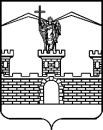 АДМИНИСТРАЦИЯ ЛАБИНСКОГО ГОРОДСКОГО ПОСЕЛЕНИЯЛАБИНСКОГО РАЙОНАП О С Т А Н О В Л Е Н И Еот 11.02.2019								                                           № 146г.ЛабинскО внесении изменений в некоторые муниципальныенормативно-правовые актыВ соответствии с Постановлением Правительства Российской Федерации от 30 января 2019 года № 62 «О внесении изменений в некоторые акты Правительства Российской Федерации», в целях реализации ведомственной целевой программы «Оказание государственной поддержки гражданам в обеспечении жильем и оплате жилищно-коммунальных услуг» государственной программы Российской Федерации «Обеспечение доступным и комфортным жильем и коммунальными услугами граждан Российской Федерации», утвержденной постановлением Правительства Российской Федерации от 30 декабря 2017 года № 1710, п о с т а н о в л я ю:1.	Внести изменения в постановление администрации Лабинского городского поселения Лабинского района от 9 апреля 2018 года № 358                      «Об утверждении ведомственной целевой программы «Обеспечение жильем молодых семей на 2019 год», заменив:1)	по тексту постановления и приложения к нему слова «основное мероприятие «Обеспечение жильем молодых семей» на слова «мероприятие по обеспечению жильем молодых семей ведомственной целевой программы «Оказание государственной поддержки гражданам в обеспечении жильем и оплате жилищно-коммунальных услуг»;2)	по тексту постановления и приложения к нему слова «постановление главы администрации (губернатора) Краснодарского края от 16 ноября                          2015 года № 1038 «Об утверждении государственной программы Краснодарского края «Комплексное и устойчивое развитие Краснодарского края в сфере строительства и архитектуры» на слова «постановление главы администрации (губернатора) Краснодарского края от 12 октября 2015 года              № 967 «Об утверждении государственной программы Краснодарского края «Развитие жилищно-коммунального хозяйства».2.	Внести изменения в постановление администрации Лабинского городского поселения Лабинского района от 8 мая 2018 года № 442                                           «Об утверждении административного регламента по предоставлению муниципальной услуги «Включение молодой семьи в муниципальный список молодых семей - участников основного мероприятия «Обеспечение жильем молодых семей» государственной программы Российской Федерации «Обеспечение доступным и комфортным жильем и коммунальными услугами граждан Российской Федерации» и выдача свидетельства на получение социальной выплаты на приобретение (строительство) жилья», заменив в наименовании, тексте постановления и приложении к нему слова «основное мероприятие «Обеспечение жильем молодых семей» на слова «мероприятие по обеспечению жильем молодых семей ведомственной целевой программы «Оказание государственной поддержки гражданам в обеспечении жильем и оплате жилищно-коммунальных услуг».3.	Внести изменения в постановление администрации Лабинского городского поселения Лабинского района от 8 мая 2018 года № 443                         «Об утверждении Правил предоставления молодым семьям социальных выплат из средств местного бюджета на приобретение жилья или строительство индивидуального жилого дома с участием средств федерального и краевого бюджетов», заменив в наименовании, тексте постановления и приложении к нему слова «основное мероприятие «Обеспечение жильем молодых семей» на слова «мероприятие по обеспечению жильем молодых семей ведомственной целевой программы «Оказание государственной поддержки гражданам в обеспечении жильем и оплате жилищно-коммунальных услуг».4.	Отделу делопроизводства администрации (Переходько)                     настоящее постановление опубликовать на сайте «Лабинск-официальный» по адресу: http://лабинск-официальный.рф и разместить на официальном сайте администрации Лабинского городского поселения Лабинского района http://www.labinsk-city.ru в информационно-телекоммуникационной сети «Интернет».5.	Контроль за выполнением настоящего постановления возложить на заместителя главы администрации Лабинского городского поселения Лабинского района (вопросы экономики и финансов) П.В. Манакова.6.	Постановление вступает в силу со дня его официального опубликования и распространяет свое действие на правоотношения, возникшие с 11 февраля 2019 года.Глава администрацииЛабинского городского поселения						А.Н. Курганов